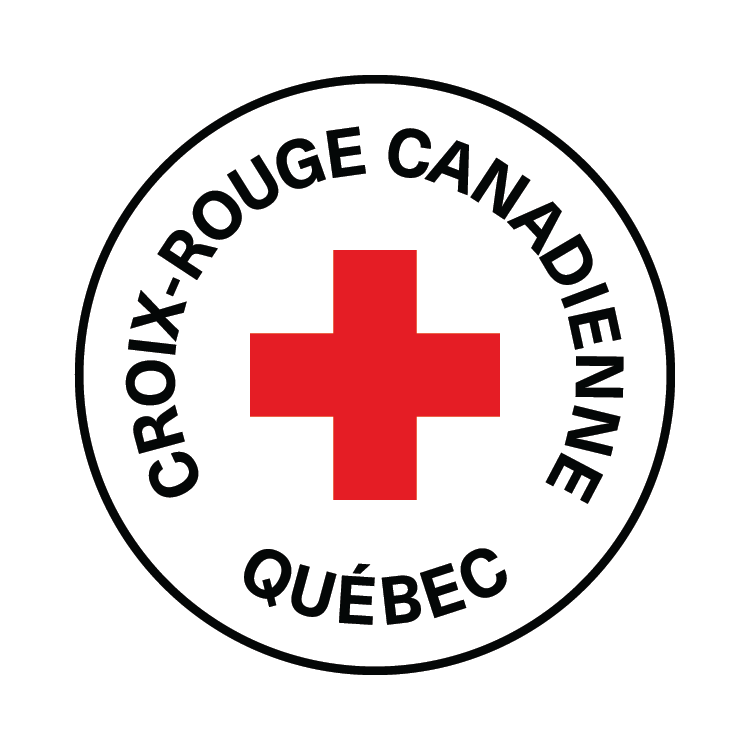 À : 	Tout le personnel De :	Nom et titre de la personne qui dirige l’organisation ou l’entrepriseDate :	Objet : 	Merci pour votre soutien dans le cadre de la campagne annuelle de financement au profit la Croix-RougeLa campagne annuelle de collecte de fonds en soutien à la Croix-Rouge est à présent terminée. Je vous remercie chaleureusement de vous être mobilisés en si grand nombre pour soutenir les personnes qui voient leur vie complètement bouleversée à la suite d’un sinistre ou une catastrophe. Ensemble, nous avons réussi à amasser (montant total) $ pour soutenir la Croix-Rouge.Ce résultat témoigne non seulement de votre générosité, mais aussi du dévouement des organisateurs et ambassadeurs de la campagne. J’aimerais leur adresser un merci tout particulier pour leurs efforts et le temps qu’ils ont investi dans une cause qui nous tient tous et toutes à cœur.Les dons faits dans le cadre de cette campagne permettront à la Croix-Rouge d’adapter sa réponse en fonction des besoins qui se manifesteront dans les prochains mois. Nul ne sait ce que l’avenir nous réserve. Mais, à la Croix-Rouge, une chose est certaine : ses bénévoles et son personnel seront prêts à aider, partout au pays, là où il y aura des besoins.En donnant à cette organisation humanitaire, vous faites bien plus qu’un don; vous offrez de l’espoir, au cœur de l’urgence, aux personnes qui en ont le plus besoin. C’est un geste de solidarité qui est tout à votre honneur et qui me remplit de fierté.Encore une fois, je vous remercie et vous félicite pour ce résultat et je vous dis à l’année prochaine! 